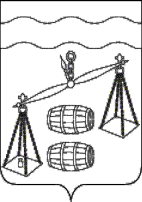 СЕЛЬСКОЕ ПОСЕЛЕНИЕ«ДЕРЕВНЯ ЮРЬЕВО»КАЛУЖСКАЯ ОБЛАСТЬСЕЛЬСКАЯ ДУМАРЕШЕНИЕот    22.12.2023г.                                                                                  № 126О  внесении  изменения  в решение  Сельской Думы СП «Деревня Юрьево» от 20.11.2015 № 21  «Об определении размера арендной платы, порядка, условий и сроков внесения арендной платы за земельные участки, находящиеся в собственности СП «Деревня Юрьево» и предоставленные в аренду без торгов»В соответствии со статьей 39.7 Земельного кодекса Российской Федерации, Уставом сельского поселения «Деревня Юрьево», Сельская Дума СП «Деревня Юрьево» РЕШИЛА:Внести в решение Сельской Думы СП «Деревня Юрьево» от 20.11.2015 № 21 «Об определении размера арендной платы, порядка, условий и сроков внесения арендной платы за земельные участки, находящиеся в собственности СП «Деревня Юрьево» и предоставленные в аренду без торгов»  (далее – Решение) следующее изменение:1.1. В абзаце седьмом пункта 1 Приложения к Решению слова "с момента утверждения соответствующих результатов кадастровой оценки земель" заменить словами "с даты, по состоянию на которую определена кадастровая стоимость".2. Настоящее решение вступает в силу после его обнародования и подлежит размещению на официальном сайте администрации МР «Сухиничский район» в разделе «Поселения». 3. Контроль за исполнением настоящего Решения возложить на администрацию сельского поселения «Деревня Юрьево».Глава сельского поселения«Деревня Юрьево»                                                  Г.М.Михалицына